  MADONAS NOVADA PAŠVALDĪBA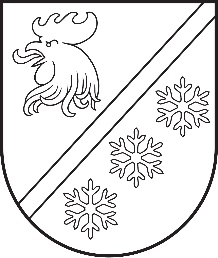 Reģ. Nr. 90000054572Saieta laukums 1, Madona, Madonas novads, LV-4801 t. 64860090, e-pasts: pasts@madona.lv ___________________________________________________________________________MADONAS NOVADA PAŠVALDĪBAS DOMESLĒMUMSMadonā2024. gada 30. maijā						        	     		           Nr. 323								                  (protokols Nr. 9, 10. p.)				Par nekustamā īpašuma Saules iela 2A, Cesvainē, Madonas novadā, nodošanu atsavināšanai, rīkojot izsoliMadonas novada pašvaldībā saņemts Cesvaines apvienības pārvaldes vadītāja iesniegums (reģistrēts Madonas novada pašvaldībā ar reģ. Nr. 2.1.3.1/24/1450) par nekustamā īpašuma Saules iela 2A, Cesvainē, Madonas novadā, nodošanu  atsavināšanai.Nekustamais īpašums Saules iela 2A, Cesvainē, Madonas novadā, ar kadastra Nr. 7007 005 0057 sastāv no zemes vienības ar kadastra apzīmējumu 7007 005 0057 2863 m2 platībā , uz kuras atrodas ēka-sporta komplekss ar kadastra apzīmējumu 7007 005 0057 001 .Īpašuma tiesības uz nekustamo īpašumu Saules iela 2A, Cesvainē, ar kadastra numuru 7007 005 0057 ir nostiprinātas Cesvaines pilsētas zemesgrāmatā  ar nodalījuma Nr. 409. Nekustamais īpašums Saules iela 2A, Cesvainē, Madonas novadā, nav nepieciešams pašvaldībai tās funkciju nodrošināšanai.Saskaņā ar  “Pašvaldību likuma” 10. panta pirmās daļas 16. punktu “tikai domes kompetencē ir: lemt par pašvaldības nekustamā īpašuma atsavināšanu un apgrūtināšanu, kā arī par nekustamā īpašuma iegūšanu;Saskaņā ar Publiskas personas mantas atsavināšanas likuma 3. panta otro daļu “Publiskas personas mantas atsavināšanas pamatveids ir mantas pārdošana izsolē”, 4. panta pirmo daļu [..] Atvasinātas publiskas personas mantas atsavināšanu var ierosināt, ja tā nav nepieciešama attiecīgai atvasinātai publiskai personai vai tās iestādēm to funkciju nodrošināšanai, 5. panta pirmo daļu Atļauju atsavināt atvasinātu publisku personu nekustamo īpašumu dod attiecīgās atvasinātās publiskās personas lēmējinstitūcija.Noklausījusies sniegto informāciju, ņemot vērā 15.05.2024. Uzņēmējdarbības, teritoriālo un vides jautājumu komitejas atzinumu, atklāti balsojot: PAR – 16 (Agris Lungevičs, Aigars Šķēls, Aivis Masaļskis, Andris Dombrovskis, Andris Sakne, Artūrs Čačka, Artūrs Grandāns, Arvīds Greidiņš, Gatis Teilis, Guntis Klikučs, Iveta Peilāne, Kaspars Udrass, Māris Olte, Sandra Maksimova, Valda Kļaviņa, Zigfrīds Gora), PRET - NAV, ATTURAS - NAV, Madonas novada pašvaldības dome NOLEMJ:Nodot atsavināšanai nekustamo īpašumu Saules iela 2A, Cesvaine,  Madonas novads, ar  kadastra numuru 7007 005 0057  2863 m2 platībā,  rīkojot izsoli.Nekustamā īpašuma pārvaldības un teritorijas plānošanas nodaļai organizēt nekustamā īpašuma novērtēšanu un virzīt jautājumu uz domi par atsavināšanas sākumcenas noteikšanu.Domes priekšsēdētājs					             A. Lungevičs	Čačka 28080793